Publicado en Madrid el 17/05/2016 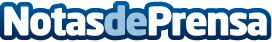 Llega Expo Foodservice 2016: la emoción en la restauraciónDel 15 al 16 de junio, el Pabellón de Cristal de la Casa de Campo de Madrid acogerá una nueva edición de Expo Foodservice, la cita para el sector de la hostelería y la restauración. Más de 2.000 visitantes podrán acceder de forma gratuita a este evento que constituye una importante herramienta al servicio de todos los agentes del sector de la hostelería, así como una cita imprescindible para dinamizar el mercado, presentar novedades y conocer ideas innovadorasDatos de contacto:AxiCom916611737Nota de prensa publicada en: https://www.notasdeprensa.es/llega-expo-foodservice-2016-la-emocion-en-la Categorias: Gastronomía Entretenimiento Restauración Consumo http://www.notasdeprensa.es